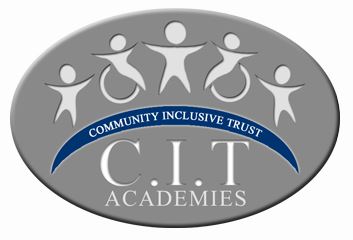 Register of Interest Register 2019/20 Isaac Newton Local Governing Body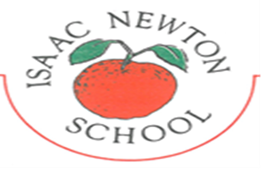 NameRoleDate AppointedRelevant business and pecuniary interestTrusteeships and governorships at other educational establishments/charitiesPersonal relationships with the trust employees or other members/trustees/governorsDate interest declaredChris Heathcote HTEx OfficioNone DeclaredNone DeclaredNone Declared9.10.19Andrew PaskCo-Opted Governor5.2.19Sara Pask – Wife – Employee (DHT) at Isaac Newton9.10.19Ashely CaressCo –Opted Governor11.10.17Elizabeth Papworth – Fiancé – Employee at Grantham Additional Needs Fellowship9.10.19Sian MandefieldStaff Governor27.3.18None Declared9.10.19Julia NadarajahCo-Opted Governor9.10.19LA Independent Reviewing OfficerMember of The British Association of Social WorkersGovernor at Ancaster CofE Primary SchoolMiss Jones – Family Friend – Employee at Isaac NewtonMrs Roberts – Family Friend – Employee at Isaac Newton9.10.19Stacey ClarkParent Governor15.11.18Independent Childminder9.10.19Gillian AndersonCo-Opted Governor9.10.19None DeclaredNone DeclaredNone Declared16.9.19